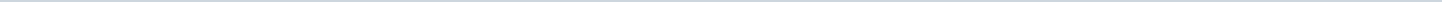 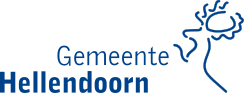 Gemeente HellendoornAangemaakt op:Gemeente Hellendoorn28-03-2024 15:55Ter kennisname raad1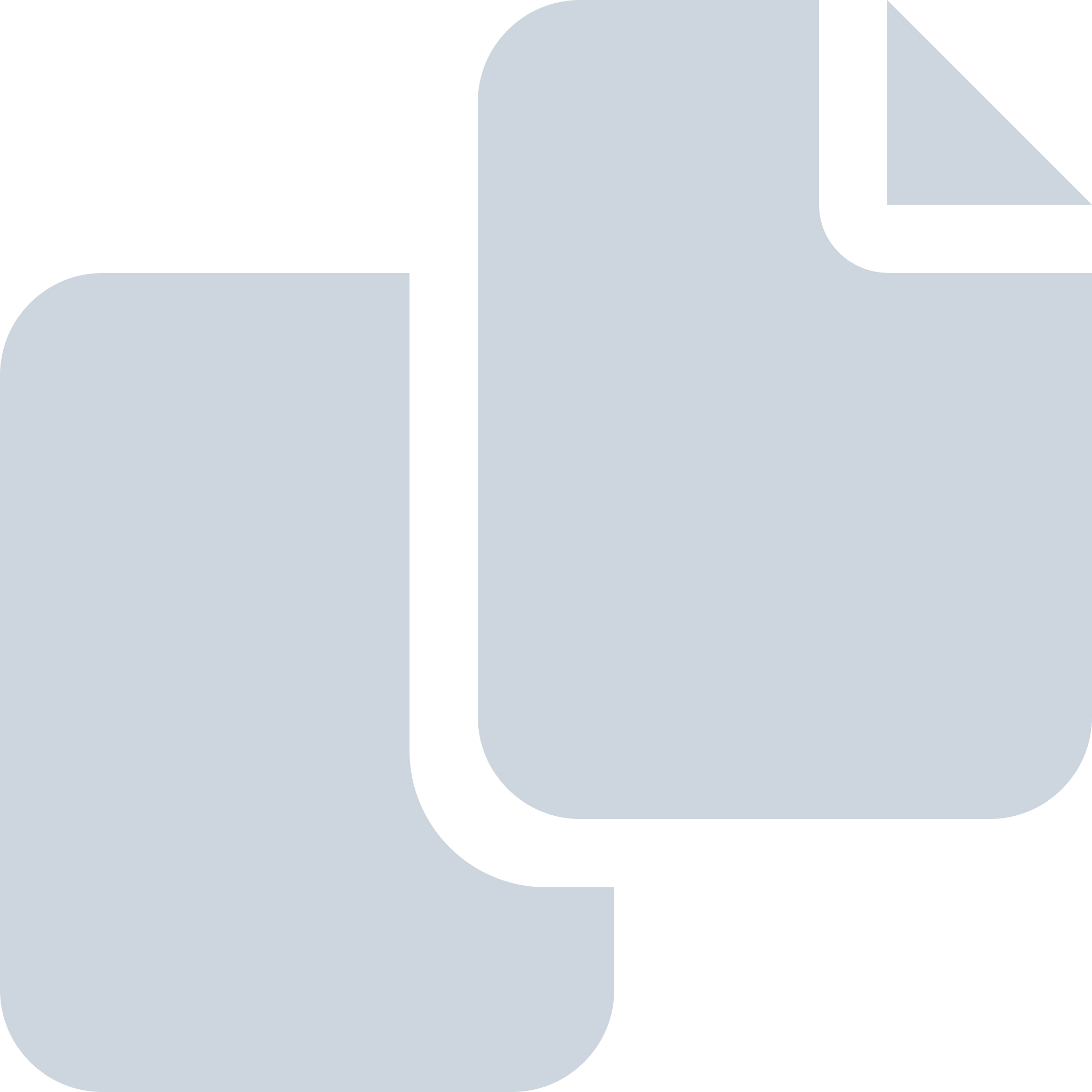 Periode: juli 2015#Naam van documentPub. datumInfo1.2015 07 07 15INT01218.pdf Nota B en W: Aanvulling gemeentelijke monumentenlijst31-07-2015PDF,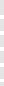 406,50 KB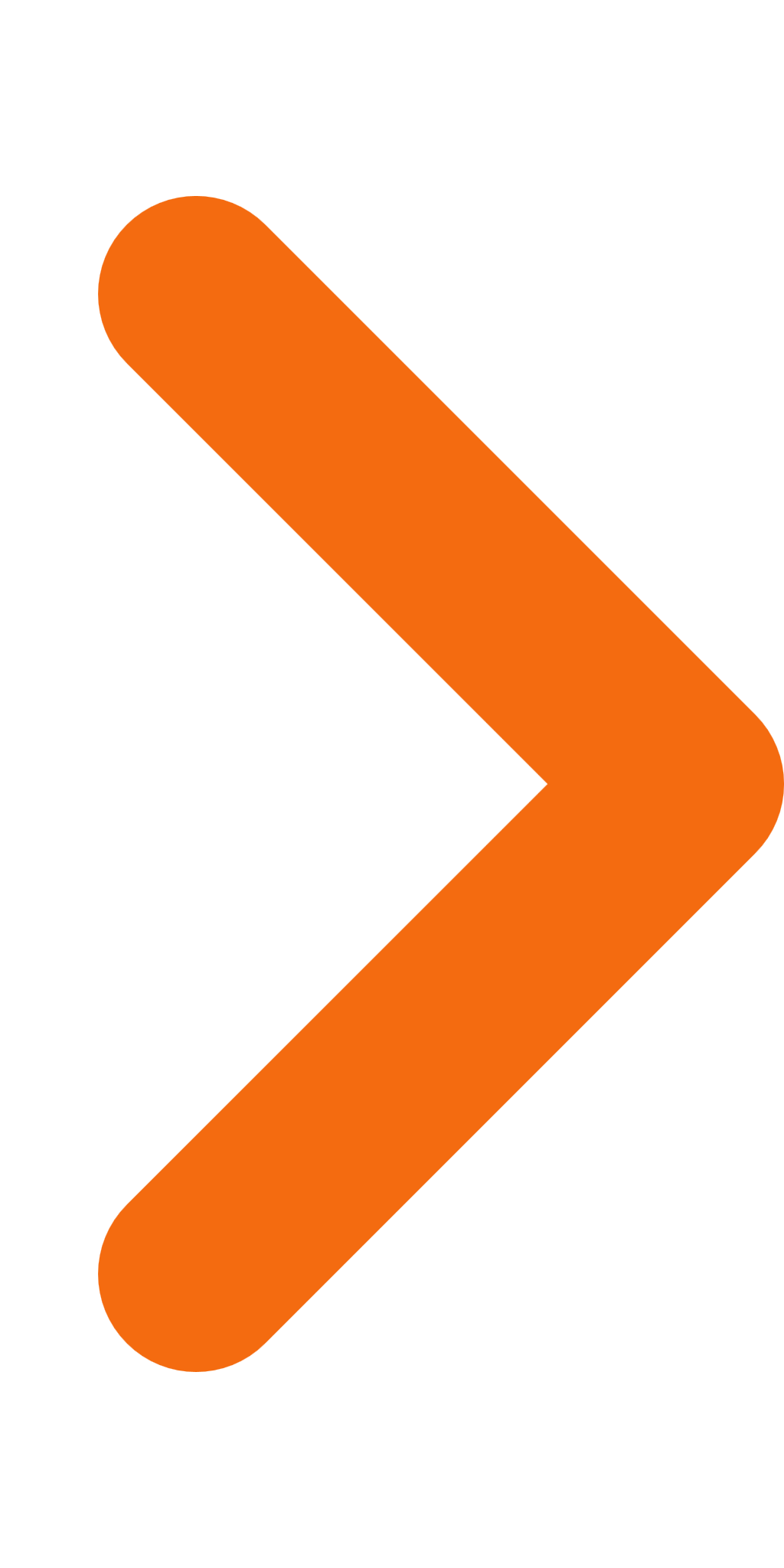 